    KILBURN COMMUNITY ASSOCIATION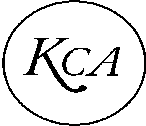 Minutes of the meeting held on Monday 27th March 2023.Present: Terry (President), Sarah (Vice Chair), Diana (Treasurer), Kirsty (Secretary), Tracey, Kelly, David H, Ann, Ann-Marie, Jenny & Kath.	Apologies: Adrian (Chair), David E & Godfrey. Minutes of the previous meeting.Agreed to be a true representation. Signed by Terry.Lease – David apologised for how long the lease is taking to finalise, he also thanked Terry for his support, patience and understanding. Covid didn’t help the process as all partied involved couldn’t meet and discuss the renewal, John Waldron, who worked on the renewal for the Diocese, sadly passed away which cause further delays. John’s wife, Nadine, has now taken on that role and has requested some amendments to be made.The Derby Diocesan Board of Finance to be named as the landlord, not St Clements. David has said that he checked with our solicitor and the Derby Diocese is named on the Land Registry and Charity Commission. However, as St Clements built the hall from their own funds the KCA would like St Clements to be named as the administrative body as an addition to the lease alongside the Derby Diocesan Board of Finance if possible – David will take this amendment to the PCC for their agreement. The solicitor stated that this amendment won’t change the lease and is to ensure that the lease matches the details on the Land Registry. David hopes that when this amendment is made, the lease renewal can be finalised. Diana asked David if he could obtain a copy of the Land Registry as when it has been searched for previously, we have never been able to find it. David may have a surveyor’s report that should contain this information. Matters Arising.Interior: Cracks – Kirsty to fill.Heating – The boiler has been serviced and adjusted so that the low temperature mode doesn’t kick in. Committee agreed to continue to use the ‘on’ function and turn it back off when exiting the hall.  Cupboard – Kirsty to empty the cupboard on Wednesday 12th April (from 9am), all committee members are invited to help if they’re available.Floor – Sarah to contact someone she knows with regards to the floorboard repair/replacement. Exterior: Boundary wall – Awaiting a report from Adrian regarding this. Treasurer’s Report.Accounts as of 17th March 2023Income Lyndsey Ford. £45.00Let’s Get Active. £24.00Burnett Academy. £48.00Derby Church. £11.00Derbyshire Toy. £46.00Kath Lamb. £24.00Total. £566.00ExpenditureHall Manager. £100.00K & K fire protection £78.00Postage stamps. £3.80Boiler Service. £90.00British Gas. £116.00British Gas (ele). £38.79Total. £426.59Barclays deposit. £2,068.18Cash in hand. £1,364.35RBS deposit. £1,144.52RBS current. £9,476.88Insurance – Preserva quote sent. Online Banking –Diana, Terry and Kirsty to go to the nearest branch, date tbc.Booking Manager.Only one private booking in March totalling £13.50.Quite a few enquiries coming in including a booking worth £540 from NCT. Future bookings. 10th April – J Caithness – Dance practice – 10.30-11.30am (£12).12th April – L Richardson – Dance practice – 5.30-6.30pm (£13.50).19th April – L Richardson – Dance practice – 5.30-6.30pm (£13.50).22nd April – Kilburn Community Day23rd April – J Caithness – Dance practice – 12.30-1.30pm (£12).30th April – J Caithness – Dance practice – 12.30-1.30pm (£12).4th May – Polling Station – 6.30am-10pm.7th May – J Caithness – Dance practice – 12.30-1.30pm (£12).10th May – L Richardson – Dance practice – 5.30-6.30pm (£13.50).17th May – L Richardson – Dance practice – 5.30-6.30pm (£13.50). 20th May – D Harris – 7-10pm (£45).22nd May – K Lamb – Charity Fundraiser – 5-9pm.3rd June – H Crudgington – Party – 11am-1pm (£24).2nd September – NCT Antenatal – 10am-5.30pm (£90).9th September – NCT Antenatal – 10am-5.30pm (£90).30th September – NCT Antenatal – 10am-5.30pm (£90).7th October – NCT Antenatal – 10am-5.30pm (£90).4th November – NCT Antenatal – 10am-5.30pm (£90).11th November – NCT Antenatal – 10am-5.30pm (£90).Parish Council. Kilburn Community Day - 22nd April, 11am - 4pm.Permission has been granted to use Church Street car park and park. There is a competition ‘Our Beautiful Kilburn’ to get new images for the parish council’s website. Images can also be printed and used in the hall. KCA members invited to share the competition on social media. Newsletter – The newsletter will have a new layout; Kelly has been working hard to improve the newsletter and they are now looking for a new editor.  Speedwatch – There have been 13 sites identified as suitable for speedwatch. The SIDs will be turned to catch drivers coming down Ryknield Hill and then moved to another location within the village. All information obtained by the device will be shared with the police.  Other – Litter pick 1st April starting at 11am at Church Street car park and another on 4th November (time tbc). Nature reserve clean up, 15th April 9.30am and again on 20th May (time tbc). Jean Gemmell to be added to the honours board.Barbara Lambert has resigned from KPC. Correspondence. None. Any other business.Diana – Requested thank you letters to be sent to Trevor Ainsworth and Kilburn Parish Council for their contributions to the KCA. Kirsty to do this. Ann-Marie – DTL will be selling toys and books at Kilburn Community Day, any donations would be greatly appreciated. Ann-Marie asked the committee if we would consider purchasing a handheld, cordless vacuum cleaner.  Sarah – Asked if there are any events for the King’s Coronation. Chatterbox Café are having a Coronation special on 5th May with all funds raised going to the Prince’s Trust. Coxbench Hall are having a BBQ and picnic family day on Sunday 7th (all welcome) and St Clements are having an afternoon tea at the church on Monday 8th. Kath – Agreed to use the chair storage cupboard for her items once it has been cleared of the chairs. It was also decided that the KCA would advertise for independent committee members at the Kilburn Community Day as there is currently only Kirsty as an independent member. The meeting closed at 20:34The next meeting will be on Monday 24th April 2023, 7pm via Zoom. Signed…………………………………………